Grade Level: Grade 1		Subject: English Language Arts And Reading		Unit Number and Title: Unit 06A: All About Literacy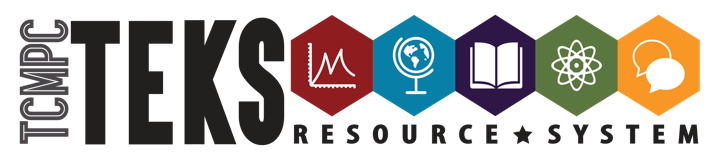 IFD Planning Guide- 11 Days(ELAR)Grade Level: Grade 1		Subject: English Language Arts And Reading		Unit Number and Title: Unit 06B: Making Connections	IFD Planning Guide- 9 Days(ELAR)PA# __1__:Create a flip book to collect and maintain words that follow the spelling and syllable patterns taught in this unit (e.g., vowel digraphs and diphthongs, final stable syllable pattern). In a small group or with a partner, read the collected words.PA# __2__:Listen to multiple poems read aloud and recognize sensory details, predictable rhythm, and rhyme. Write an original poem with sensory details and rhyming words. In a small group, read your poem aloud.PA# __3__:After reading/listening to two fictional texts by the same author, complete a simple story map for each. Using the information from the completed story maps and your own ideas about the stories, create a Venn diagram to show the similarities and differences between the texts.PA# __4__:Using the writing process, write a brief story about real or imagined events. Include a clear beginning, middle and end. Share your story with others.PA# __5__:Write multiple brief notebook entries to record thoughts, connections, and/or strategies that deepen understanding of poetry and literary text. Provide textual evidence to support ideas.TEKS (KS/SE):1.3A.v , 1.3A.vi , 1.3C.iii , 1.3C.vTEKS (KS/SE):1.8A, 1.11A, 1.18B, 1.22ATEKS (KS/SE):1.9A, 1.9B, 1.Fig19D, 1.Fig19E, 1.Fig19FTEKS (KS/SE):1.17A, 1.17B, 1.17C, 1.17D, 1.17E, 1.18A, 1.22ATEKS (KS/SE):1.8A, 1.9B, 1.19C, 1.Fig19D, 1.Fig19E, 1.Fig19FMini-lesson Topics:Mini-lesson Topics:Mini-lesson Topics:Mini-lesson Topics:Mini-lesson Topics:PA# __1__:From a pre-selected text, identify 4-6 unfamiliar words. Complete a graphic organizer that includes the unfamiliar words, key words that helped to determine the meaning and your best guess definition. On a separate sheet of paper, write these words in alphabetical order and use a dictionary to confirm the definition and correct spelling.PA# __2__:After reading an expository text and a fictional text on a similar topic (e.g., a fictional text about a dog and an expository text about dogs or pets), complete a graphic organizer that shows the similarities and differences between the two texts. Share your completed organizer with a partner or small group.PA# __3__:Choose a favorite previously read book. Use the writing process and conventions of written language to write a letter to the author.Tell the author about a connection you made from the book to a personal experience, another book, or to a real life event.ORDescribe why you liked the book and include one question you have about the story.PA# __4__:Write multiple brief notebook entries to record thoughts, connections, and/or strategies that deepen understanding of texts. Provide textual evidence to support ideas.TEKS (KS/SE):1.6C, 1.6E, 1.22ETEKS (KS/SE):1.13A, 1.14A, 1.19C, 1.Fig19D, 1.Fig19FTEKS (KS/SE):1.4B, 1.17A, 1.17B, 1.17C, 1.17D, 1.17E, 1.19B, 1. 19C, 1.Fig19FTEKS (KS/SE):1.4B, 1.7A, 1.10A, 1.19C, 1.Fig19FMini-lesson Topics:Mini-lesson Topics:Mini-lesson Topics:Mini-lesson Topics:Day 1Day 2Day 3Day 4Day 5Day 6Day 7Day 8Day 9Day 10Day 11Day 12Day 13Day 14Day 15Day 16Day 17Day 18Day 19Day 20Day 21Day 22Day 23Day 24Day 25